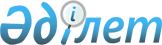 Об утверждении Правил расчета ставки арендной платы при передаче районного коммунального имущества в имущественный наем (аренду)
					
			Утративший силу
			
			
		
					Постановление акимата Атбасарского района Акмолинской области от 1 августа 2014 года № а-8/328. Зарегистрировано Департаментом юстиции Акмолинской области 14 августа 2014 года № 4314. Утратило силу постановлением акимата Атбасарского района Акмолинской области от 29 мая 2015 года № а-5/166      Сноска. Утратило силу постановлением акимата Атбасарского района Акмолинской области от 29.05.2015 № а-5/166 (вводится в действие со дня подписания).      Примечание РЦПИ.

      В тексте документа сохранена пунктуация и орфография оригинала.

      В соответствии c Законом Республики Казахстан от 1 марта 2011 года «О государственном имуществе», постановлением Правительства Республики Казахстан от 13 февраля 2014 года № 88 «Об утверждении Правил передачи государственного имущества в имущественный наем (аренду)», акимат района ПОСТАНОВЛЯЕТ:

      1. 

Утвердить прилагаемые Правила расчета ставки арендной платы при передаче районного коммунального имущества в имущественный наем (аренду).

      2. 

Контроль за исполнением настоящего постановления возложить на курирующего заместителя акима Атбасарского района.

      3. 

Настоящее постановление вступает в силу со дня государственной регистрации в Департаменте юстиции Акмолинской области и вводится в действие со дня официального опубликования. 

Правила расчета ставки арендной платы при передаче районного коммунального имущества в имущественный наем (аренду)

      1. Настоящие Правила расчета ставки арендной платы при передаче районного коммунального имущества в имущественный наем (аренду) (далее – Правила) разработаны в соответствии с пунктом 50 Правил передачи государственного имущества в имущественный наем (аренду), утвержденных постановлением Правительства Республики Казахстан от 13 февраля 2014 года № 88, и определяют порядок расчета ставки арендной платы при передаче районного коммунального имущества в имущественный наем (аренду).



      2. Расчет ставки годовой арендной платы при предоставлении в имущественный наем (аренду) объектов государственного нежилого фонда, находящихся на балансе районных коммунальных юридических лиц определяется на основании базовой ставки и размеров применяемых коэффициентов, учитывающих тип строения, вид нежилого помещения, степень комфортности, территориальное расположение, вид деятельности нанимателя, организационно-правовую форму нанимателя согласно приложению к настоящим Правилам и осуществляется по формуле:



      Ап = Бс х S х Кт х Кк х Кск х Кр х Квд х Копф,



      где:



      Ап – ставка арендной платы за объекты государственного нежилого фонда, находящиеся на балансе районных коммунальных юридических лиц, в год;



      Бс – базовая ставка арендной платы за 1 квадратный метр, тенге в год;



      S – арендуемая площадь, квадратный метр, в том числе 25 процентов от передаваемой в аренду площади, учитывающих доступ нанимателя к местам общего пользования;



      Кт - коэффициент, учитывающий тип строения;



      Кк - коэффициент, учитывающий вид нежилого помещения;



      Кск - коэффициент, учитывающий степень комфортности;



      Кр - коэффициент, учитывающий территориальное расположение;



      Квд - коэффициент, учитывающий вид деятельности нанимателя;



      Копф - коэффициент, учитывающий организационно-правовую форму нанимателя.



      3. Расчет ставки годовой арендной платы при предоставлении в имущественный наем (аренду) оборудования, автотранспортных средств и других непотребляемых вещей осуществляется по формуле:



      Ап = С х Nam / 100 х Кп,



      где:



      Ап - ставка арендной платы за оборудование, транспортные средства и другие непотребляемые вещи в год;



      С - остаточная стоимость оборудования по данным бухгалтерского учета.



      При сдаче в имущественный наем (аренду) оборудования, транспортных средств и других непотребляемых вещей с начисленным износом 100 процентов остаточная стоимость принимается в размере 10 процентов от первоначальной (восстановительной) стоимости;



      Nam - предельные нормы амортизации в соответствии со статьей 120 Кодекса Республики Казахстан «О налогах и других обязательных платежах в бюджет» (Налоговый кодекс);



      Кп - понижающий коэффициент (применяется при износе оборудования, транспортных средств и других непотребляемых вещей более 60 процентов - в размере 0,8, при предоставлении субъектам малого предпринимательства для организации производственной деятельности и развития сферы услуг населению, за исключением торгово-закупочной (посреднической) деятельности, - в размере 0,5).



      4. Расчет арендной платы при предоставлении в имущественный наем (аренду) по часам объектов государственного нежилого фонда, а также оборудования, автотранспортных средств и других непотребляемых вещей, находящихся на балансе районных коммунальных юридических лиц, осуществляется по следующей формуле:



      Ач=Ап/12/Д/24,



      где:



      Ач – ставка арендной платы за объекты государственного нежилого фонда, оборудование, транспортные средства и другие непотребляемые вещи, находящиеся на балансе районных коммунальных юридических лиц, в час;



      Ап – ставка арендной платы, указанная в пунктах 2 или 3 настоящих Правил;



      Д – количество дней в месяце, в котором осуществляется передача объектов в имущественный наем (аренду). 

Базовая ставка и размеры применяемых коэффициентов при передаче районного коммунального имущества в имущественный наем (аренду)
					© 2012. РГП на ПХВ «Институт законодательства и правовой информации Республики Казахстан» Министерства юстиции Республики Казахстан
				

      Аким Атбасарского районаА.Никишов

Утверждены

постановлением акимата

Атбасарского района

от 01.08. 2014 года

№ а-8/328

Приложение

к Правилам расчета ставки

арендной платы при передаче

районного коммунального

имущества в имущественный

наем (аренду)

Базовая ставка

Базовая ставка1,5 месячного расчетного показателя1,5 месячного расчетного показателя

№ п/пВиды коэффициентовВиды коэффициентовРазмер коэффициента

1Коэффициент, учитывающий тип строения (Кт):Коэффициент, учитывающий тип строения (Кт):

11.1 офисное, административное, общественное1.1 офисное, административное, общественное1,0

11.2 предназначенное для нужд сельского хозяйства, производственное1.2 предназначенное для нужд сельского хозяйства, производственное0,8

11.3 складское, гаражное, котельное1.3 складское, гаражное, котельное0,7

11.4 спортивные сооружения (стадионы, спортивные залы)1.4 спортивные сооружения (стадионы, спортивные залы)0,7

2Коэффициент, учитывающий вид нежилого помещения (Кк)Коэффициент, учитывающий вид нежилого помещения (Кк)

22.1 здание или помещение в здании2.1 здание или помещение в здании1,2

22.2 пристроенная часть2.2 пристроенная часть0,9

22.3 цокольная (полуподвальная) часть2.3 цокольная (полуподвальная) часть0,7

22.4 подвальная часть, крыша2.4 подвальная часть, крыша0,6

3Коэффициент, учитывающий степень комфортности (Кск)Коэффициент, учитывающий степень комфортности (Кск)

33.1 для помещений со всеми инженерно-техническими устройствами (водоснабжение, теплоснабжение, электричество, канализация) при отсутствии каких-либо видов коммуникаций уменьшается на 0,5 за каждый вид3.1 для помещений со всеми инженерно-техническими устройствами (водоснабжение, теплоснабжение, электричество, канализация) при отсутствии каких-либо видов коммуникаций уменьшается на 0,5 за каждый вид2,0

4Коэффициент, учитывающий территориальное расположение (Кр)Коэффициент, учитывающий территориальное расположение (Кр)

44.1 город (районный центр)4.1 город (районный центр)0,9

44.2 село4.2 село0,5

5Коэффициент, учитывающий вид деятельности нанимателя (Квд):Коэффициент, учитывающий вид деятельности нанимателя (Квд):

55.1 для брокерской деятельности и оказания таможенных услуг, банков, ломбардов, обменных пунктов и организаций, деятельность которых связана с рынком ценных бумаг, страховых, инвестиционных компаний, нотариальных контор, адвокатских контор, ювелирных мастерских5.1 для брокерской деятельности и оказания таможенных услуг, банков, ломбардов, обменных пунктов и организаций, деятельность которых связана с рынком ценных бумаг, страховых, инвестиционных компаний, нотариальных контор, адвокатских контор, ювелирных мастерских3,0

55.2 для организации общественного питания, гостиничных услуг, торговой или торгово-посреднической деятельности5.2 для организации общественного питания, гостиничных услуг, торговой или торгово-посреднической деятельности1,5

55.3 для организации услуг в области:

1) высшего, технического и профессионального образования;

2) среднего образования;

3) дошкольного воспитания и обучения5.3 для организации услуг в области:

1) высшего, технического и профессионального образования;

2) среднего образования;

3) дошкольного воспитания и обучения1,1

0,9

0,8

55.4 для организации услуг в области здравоохранения, культуры, туризма и спорта5.4 для организации услуг в области здравоохранения, культуры, туризма и спорта1,0

55.5 для организации питания учащихся и буфетов в учебных заведениях, реализующих общеобразовательные учебные программы начального, основного среднего, общего среднего, профессионального образования, учебные программы технического и профессионального образования и общежитиях учебных заведений5.5 для организации питания учащихся и буфетов в учебных заведениях, реализующих общеобразовательные учебные программы начального, основного среднего, общего среднего, профессионального образования, учебные программы технического и профессионального образования и общежитиях учебных заведений0,55.6 для организации питания сотрудников и буфетов в зданиях, в которых располагаются государственные юридические лица, с графиком работы не превышающим графики работ данных учреждений и предприятий с ограниченным доступом (с розничной торговлей)5.6 для организации питания сотрудников и буфетов в зданиях, в которых располагаются государственные юридические лица, с графиком работы не превышающим графики работ данных учреждений и предприятий с ограниченным доступом (с розничной торговлей)0,95.7 для организации питания и буфетов в помещениях, в которых государственные юридические лица осуществляют уставную деятельность, с графиком работы не превышающим графики работ данных учреждений и предприятий (розничной торговлей)5.7 для организации питания и буфетов в помещениях, в которых государственные юридические лица осуществляют уставную деятельность, с графиком работы не превышающим графики работ данных учреждений и предприятий (розничной торговлей)1,25.8 для организации теплоснабжения, электроснабжения, водоснабжения и вывоза твердо-бытовых отходов5.8 для организации теплоснабжения, электроснабжения, водоснабжения и вывоза твердо-бытовых отходов0,55.9 для предоставления услуг в сфере почтовой деятельности5.9 для предоставления услуг в сфере почтовой деятельности1,05.10 для прочих5.10 для прочих1,5

6Коэффициент, учитывающий организационно-правовую форму нанимателя (Копф):Коэффициент, учитывающий организационно-правовую форму нанимателя (Копф):

66.1 для некоммерческих организаций (кроме неправительственных организаций)6.1 для некоммерческих организаций (кроме неправительственных организаций)0,5

66.2 для неправительственных организаций6.2 для неправительственных организаций0,2

66.3 для прочих6.3 для прочих1,0